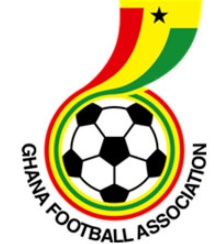 REGIONAL FOOTBALL ASSOCIATIONS & Their EmailsNo.REGIONAL FOOTBALL ASSOCIATION (RFA)EMAIL1Greater Accra RFAgarfa@ghanafa.org 2Central RFAcrfa@ghanafa.org 3Volta RFA voltafa@ghanafa.org 4Eastern RFA erfa@ghanafa.org 5Ashanti RFA arfa@ghanafa.org 6Western RFA wrfa@ghanafa.org 7Upper East RFA uerfa@ghanafa.org 8Upper West RFAuwrfa@ghanafa.org 9Northern RFA nrfa@ghanafa.org 10Brong Ahafa RFAbarfa@ghanafa.org 